Som världens största flod kan man nog räkna den flod där det rinner mest vatten under ett år och det är: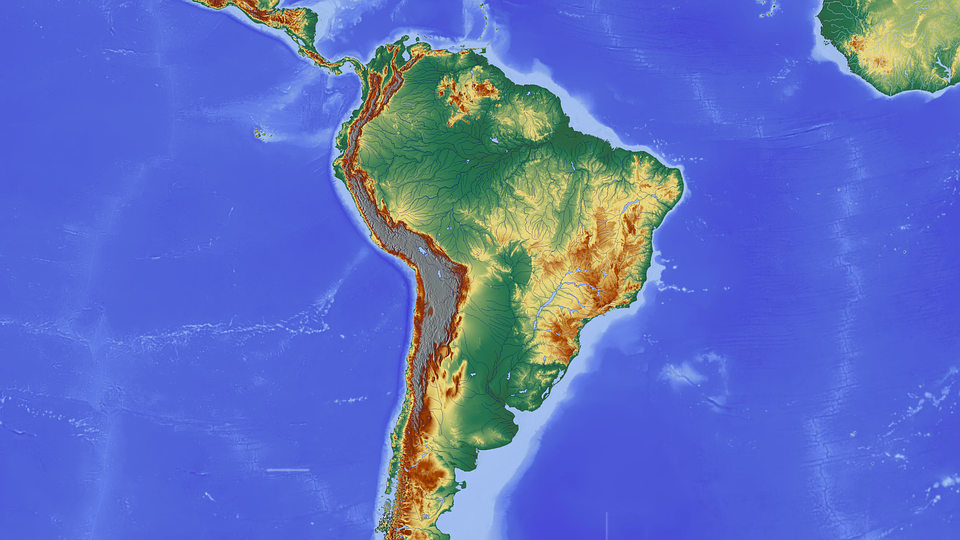 ____________________________________Vissa menar att det är också världens längsta flod. Vid denna flod ligger staden Manaus. Floden flyter fram genom regnskogen och till staden Manaus kommer man kanske lättast med båt eller flyg. Öppna Google Maps på din dator och sök upp Manaus. Undersök hur de stora vägarna norrifrån till Manaus ser ut genom att använda Street View. Beskriv hur vägarna ser ut. Söderifrån finns det en bro som leder in till Manaus. Upplev floden genom att åka över bron med hjälp av Street View. Mät avståndet från den södra udden av staden till den andra sidan av floden. Hur långt är avståndet? Mät även hur lång bron är Jämför hur långt du kommer om du skulle ta fågelvägen från skolan. Gå till din skola på kartan. Mät upp samma avstånd som över floden och nämn en plats som har samma avstånd (från skolan räknat).  Gör detsamma med längden på bron.  